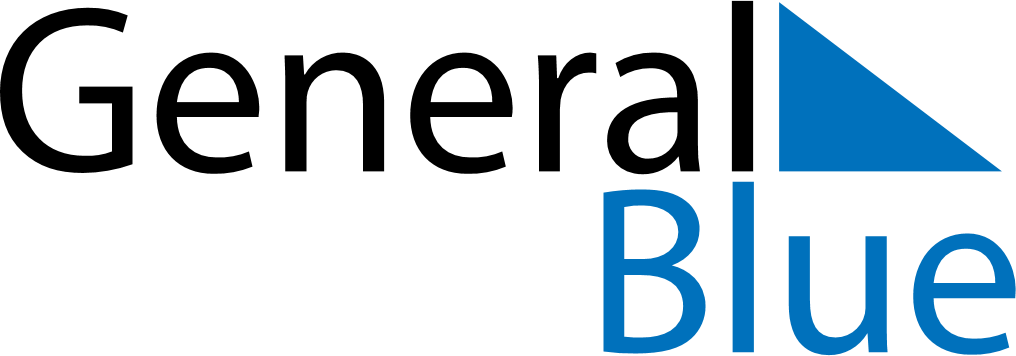 May 2024May 2024May 2024May 2024May 2024May 2024Chaiten, Los Lagos Region, ChileChaiten, Los Lagos Region, ChileChaiten, Los Lagos Region, ChileChaiten, Los Lagos Region, ChileChaiten, Los Lagos Region, ChileChaiten, Los Lagos Region, ChileSunday Monday Tuesday Wednesday Thursday Friday Saturday 1 2 3 4 Sunrise: 7:41 AM Sunset: 5:54 PM Daylight: 10 hours and 12 minutes. Sunrise: 7:42 AM Sunset: 5:53 PM Daylight: 10 hours and 10 minutes. Sunrise: 7:43 AM Sunset: 5:51 PM Daylight: 10 hours and 8 minutes. Sunrise: 7:44 AM Sunset: 5:50 PM Daylight: 10 hours and 5 minutes. 5 6 7 8 9 10 11 Sunrise: 7:45 AM Sunset: 5:49 PM Daylight: 10 hours and 3 minutes. Sunrise: 7:46 AM Sunset: 5:47 PM Daylight: 10 hours and 0 minutes. Sunrise: 7:48 AM Sunset: 5:46 PM Daylight: 9 hours and 58 minutes. Sunrise: 7:49 AM Sunset: 5:45 PM Daylight: 9 hours and 56 minutes. Sunrise: 7:50 AM Sunset: 5:44 PM Daylight: 9 hours and 54 minutes. Sunrise: 7:51 AM Sunset: 5:43 PM Daylight: 9 hours and 51 minutes. Sunrise: 7:52 AM Sunset: 5:42 PM Daylight: 9 hours and 49 minutes. 12 13 14 15 16 17 18 Sunrise: 7:53 AM Sunset: 5:40 PM Daylight: 9 hours and 47 minutes. Sunrise: 7:54 AM Sunset: 5:39 PM Daylight: 9 hours and 45 minutes. Sunrise: 7:55 AM Sunset: 5:38 PM Daylight: 9 hours and 43 minutes. Sunrise: 7:56 AM Sunset: 5:37 PM Daylight: 9 hours and 41 minutes. Sunrise: 7:57 AM Sunset: 5:36 PM Daylight: 9 hours and 39 minutes. Sunrise: 7:58 AM Sunset: 5:35 PM Daylight: 9 hours and 37 minutes. Sunrise: 7:59 AM Sunset: 5:34 PM Daylight: 9 hours and 35 minutes. 19 20 21 22 23 24 25 Sunrise: 8:00 AM Sunset: 5:34 PM Daylight: 9 hours and 33 minutes. Sunrise: 8:01 AM Sunset: 5:33 PM Daylight: 9 hours and 31 minutes. Sunrise: 8:02 AM Sunset: 5:32 PM Daylight: 9 hours and 29 minutes. Sunrise: 8:03 AM Sunset: 5:31 PM Daylight: 9 hours and 28 minutes. Sunrise: 8:04 AM Sunset: 5:30 PM Daylight: 9 hours and 26 minutes. Sunrise: 8:05 AM Sunset: 5:30 PM Daylight: 9 hours and 24 minutes. Sunrise: 8:06 AM Sunset: 5:29 PM Daylight: 9 hours and 23 minutes. 26 27 28 29 30 31 Sunrise: 8:07 AM Sunset: 5:28 PM Daylight: 9 hours and 21 minutes. Sunrise: 8:08 AM Sunset: 5:28 PM Daylight: 9 hours and 20 minutes. Sunrise: 8:08 AM Sunset: 5:27 PM Daylight: 9 hours and 18 minutes. Sunrise: 8:09 AM Sunset: 5:26 PM Daylight: 9 hours and 17 minutes. Sunrise: 8:10 AM Sunset: 5:26 PM Daylight: 9 hours and 15 minutes. Sunrise: 8:11 AM Sunset: 5:25 PM Daylight: 9 hours and 14 minutes. 